パソコン小話（２４０）2019/7/12Windows10のバージョン毎のサポート状況(2019.7現在)Windows10にも、バージョン毎に以下のようにサポート期限が有ります。パソコンが最新か、時々確認しましょう。今は、「1903」が最新ですが、少なくとも「1809」になっているはずですので、未だのパソコンはWindows　Updateで最新にしましょう。バージョンの見方スタート　→　設定　→　システム　→　バージョン情報（一番下）→　Windowsの仕様　→　バージョン　で見られます。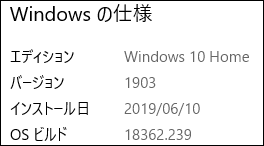 サポートが終了しているバージョンは、更新プログラムが配信されないのでセキュリティ上、危険です。情報元・・・・Tanweb.net　2019年7月3日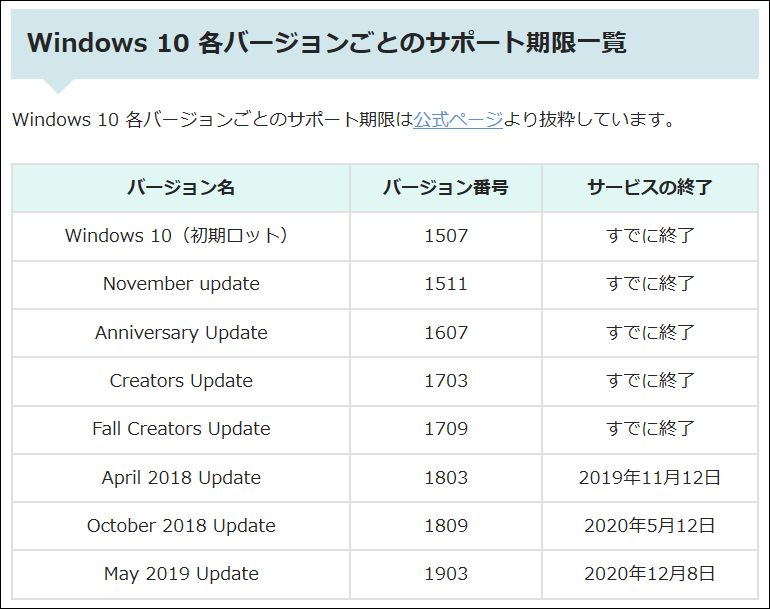 参考情報元・・・・INTERNET Watch　 2019年4月12日 06:00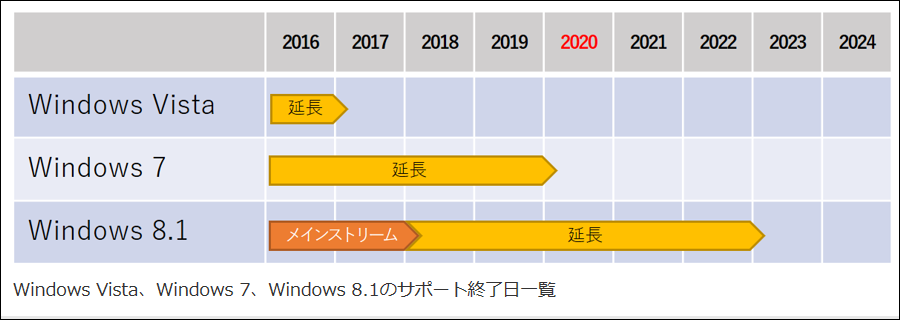 以上